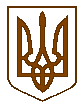 Військова частина А0339на закупівлюКруглі лісоматеріали, сосна (код за ДК 021:2015 - 03410000-7 Деревина)за процедуроюс. Тетерівка – 2023       Додаток 1         до Тендерної документаціїФорма тендерної пропозиції заповнюється Учасником та надається у складі тендерної пропозиції ФОРМА «ТЕНДЕРНА ПРОПОЗИЦІЯ»(форма, яка подається учасником на фірмовому бланку)                                                                                                     «___»_________________ 20____ р. Кому: _________________ (повне найменування замовника)______________________________Найменування предмета закупівлі згідно тендерної документації _________________________Найменування учасника: ___________________________________________________________(повне найменування учасника)в особі ___________________________________________________________________________(прізвище, ім’я, по батькові, посада відповідальної особи)уповноважений повідомити наступне: Вивчивши тендерну документацію, технічні, якісні та кількісні характеристики предмета закупівлі, ми уповноважені на підписання Договору, маємо можливість здійснити постачання за предметом закупівлі ДК 021:2015 код ______________________________________ в обсягу та кількості, згідно цієї тендерної документації і виконати всі вимоги Замовника на умовах, зазначених у цій пропозиції. Адреса (юридична, поштова) учасника торгів _____________________________________Телефон/факс, електронна пошта_________________________________________________Відомості про керівника (П.І.Б., посада, номер контактного телефону) – для юридичних осіб ________________________________________________________________________Форма власності, юридичний статус підприємства (організації), організаційно-правова форма господарювання, дата утворення, місце реєстрації, спеціалізація ___________________________________________________________________________Код ЄДРПОУ (для юридичних осіб) (ідентифікаційний номер фізичної особи – платника податків та інших обов’язкових платежів) ___________________________________________________________________________Номер свідоцтва/витягу про реєстрацію платника податку на додану вартість/єдиного податку та індивідуальний податковий номер – для Учасника, який є платником податку на додану вартість ___________________________________________________Банківські реквізити _________________________________________________________П.І.Б., зразок підпису, посада особи (осіб), уповноваженої (уповноважених) підписувати документи тендерної пропозиції учасника ____________________________Строки поставки ____________________________________________________________П.І.Б., зразок підпису, посада особи (осіб), уповноваженої (уповноважених) підписувати документи за результатами процедури закупівлі (договір про закупівлю) ___________________________________________________________________________Цінова пропозиція1. Ми погоджуємося з основними умовами Договору, які викладені у Додатку 4 до тендерної документації «Проєкт договору» та з тим, що основні умови Договору про закупівлю не можуть змінюватися після його підписання до виконання зобов’язань сторонами, у повному обсязі, крім випадків, визначених частиною п’ятою статті 41 Закону. 2. Ми згодні дотримуватися умов тендерної пропозиції протягом 120 днів з дати кінцевого строку подання тендерних пропозицій.3. Ми зобов’язуємося підписати Договір із замовником не пізніше, ніж через 20 днів з дня прийняття рішення про намір укласти договір про закупівлю відповідно до вимог тендерної документації та пропозиції учасника-переможця, але не раніше, ніж через десять днів з дати оприлюднення на веб-порталі Уповноваженого органу повідомлення про намір укласти договір про закупівлю. У випадку обґрунтованої необхідності строк для укладання договору може бути продовжений до 60 днів.Примітка: У разі надання пропозицій учасником-неплатником ПДВ або якщо предмет закупівлі не обкладається ПДВ, то такі пропозиції надають без врахування ПДВ та в Графах «Ціна за одиницю, грн., з ПДВ*» та «Загальна вартість, грн. з ПДВ*» зазначають ціну без ПДВ, про що учасник робить відповідну позначку. Учасники повинні дотримуватись встановленої форми.Відповідальність за помилки друку у документах, наданих замовнику через електронну систему закупівель та підписаних відповідним чином, несе учасник.Переможець до укладання договору про закупівлю може надати Замовнику цінову пропозицію, що перерахована в бік зменшення від ціни пропозиції за результатами електронного аукціону (у тому числі ціни за одиницю товару) без зменшення обсягів закупівлі.                      Додаток 2                                                    до Тендерної документаціїДОКУМЕНТИ, ЯКІ ВИМАГАЮТЬСЯ ДЛЯ ПІДТВЕРДЖЕННЯ ВІДПОВІДНОСТІ ПРОПОЗИЦІЇ УЧАСНИКА-ПЕРЕМОЖЦЯ ВИМОГАМ ЗАМОВНИКАПідтвердження відповідності УЧАСНИКА  вимогам, визначеним у статті 17 Закону “Про публічні закупівлі” (далі – Закон) у відповідності до вимог Особливостей.Учасник процедури закупівлі підтверджує відсутність підстав, визначених статтею 17 Закону (крім пункту 13 частини першої статті 17 Закону), шляхом самостійного декларування відсутності таких підстав в електронній системі закупівель під час подання тендерної пропозиції.Замовник не вимагає від учасника процедури закупівлі під час подання тендерної пропозиції в електронній системі закупівель будь-яких документів, що підтверджують відсутність підстав, визначених статтею 17 Закону, крім самостійного декларування відсутності таких підстав учасником процедури закупівлі відповідно до абзацу четвертого пункту 44 Особливостей.У разі коли учасник процедури закупівлі має намір залучити інших суб’єктів господарювання як субпідрядників / співвиконавців в обсязі не менше ніж 20 відсотків вартості договору про закупівлю у випадку закупівлі робіт або послуг для підтвердження його відповідності кваліфікаційним критеріям відповідно до частини третьої статті 16 Закону, замовник перевіряє таких суб’єктів господарювання на відсутність підстав (у разі застосування до учасника процедури закупівлі), визначених у частині першій статті 17 Закону (крім пункту 13 частини першої статті 17 Закону).Перелік документів та інформації  для підтвердження відповідності ПЕРЕМОЖЦЯ вимогам, визначеним у статті 17 Закону  “Про публічні закупівлі” у відповідності до вимог ОсобливостейЗамовник зобов’язаний відхилити тендерну пропозицію переможця процедури закупівлі в разі, коли наявні підстави, визначені статтею 17 Закону (крім пункту 13 частини першої статті 17 Закону).Переможець процедури закупівлі у строк, що не перевищує чотири дні з дати оприлюднення в електронній системі закупівель повідомлення про намір укласти договір про закупівлю, повинен надати замовнику шляхом оприлюднення в електронній системі закупівель документи, що підтверджують відсутність підстав, визначених пунктами 3, 5, 6 і 12 частини першої та частиною другою статті 17 Закону. 	Документи, які надаються  ПЕРЕМОЖЦЕМ (юридичною особою):3.2. Документи, які надаються ПЕРЕМОЖЦЕМ (фізичною особою чи фізичною особою-підприємцем):Замовник не перевіряє переможця процедури закупівлі на відповідність підстави, визначеної пунктом 13 частини першої статті 17 Закону, та не вимагає від учасника процедури закупівлі/переможця процедури закупівлі підтвердження її відсутності. Додаток 3до Тендерної документаціїІнформація про необхідні технічні, якісні та кількісні характеристикипредмета закупівлі(ТЕХНІЧНА СПЕЦИФІКАЦІЯ)Круглі лісоматеріали, сосна (код за ДК 021:2015 - 03410000-7 Деревина)Лісоматеріали   круглі   діаметр 20-24 см, довжина 3-6 м клас D - 100  метри кубічні,Лісоматеріали    круглі   діаметр 25-29 см, довжина  3-6 м   клас  D  - 60 метри кубічні,Ціна:ціни вказуються за одиницю товару (з/без ПДВ) з урахуванням податків та зборів, що сплачуються або мають бути сплачені, транспортних витрат, навантажувально - розвантажувальних робіт;Умови оплати: 100% оплата товару здійснюється  в національній валюті України в безготівковій формі шляхом перерахування коштів згідно наданої накладної після поставки товару в повному обсязіПосада, прізвище, ініціали, власноручний підпис уповноваженої особи переможця, завірені печаткою (за наявності).Додаток № 4до тендерної документації ПРОЄКТ ДОГОВОРУпро закупівлю за кошти Державного бюджету Українис. Тетерівка                                                                                                           “____” ___________ 2023 р.Військова частина А0339  (далі – Замовник), в особі командира військової частини підполковника Степанченка Андрія Михайловича, який діє на підставі Положення Про військове (корабельне) господарство Збройних Сил України, затвердженого наказом Міністра оборони України від 16.07.1997 №300, з однієї Сторони, та ____________________________________________________________, що діє на підставі ___________________________, з другої Сторони, разом – Сторони, відповідно до постанови Кабінету міністрів України від 12.10.2022 №1178 “Про затвердження особливостей здійснення публічних закупівель товарів, робіт і послуг для замовників, передбачених Законом України “Про публічні закупівлі”, на період дії правового режиму воєнного стану в Україні та протягом 90 днів з дня його припинення або скасування” уклали цей Договір про нижчевикладене:1. Загальні умови.1.1. Предмет договору – назва та код Товару згідно з ДК 021:2015 - 03410000-7 Деревина (Круглі лісоматеріали, сосна), (далі – Товар).1.2. Постачальник зобов'язується у 2023 році поставити Замовнику Товар в асортименті, комплектності, кількості, у строки (терміни), вказані у цьому Договорі, а Замовник забезпечити приймання та оплату Товару. 1.3. Номенклатура Товару, передбаченого до поставки за Договором,  вимоги згідно яких виготовляється Товар, терміни виконання Договору, визначаються нижчевикладеною Специфікацією:Ціна товару без ПДВ складає: _____________  (прописом) грн. 00 коп.Товар повинен відповідати технічним вимогам, які є невід’ємною частиною Договору.1.4. Замовник має право на зменшення обсягів закупівлі, зокрема з урахуванням фактичного обсягу  бюджетних видатків. Зменшення обсягу закупівлі та інші зміни, що стосуються Договору, оформлюються додатковими угодами.1.5. Товар за кількістю постачається на склад військової частини А0339, розташований за адресою с. Тетерівка, Житомирський район, Житомирська область.1.6. Товар постачається однією партією, або окремими партіями за письмовою домовленістю сторін.1.7. Всі витрати, пов’язані з пакуванням, доставкою, завантаженням і розвантаженням товару враховані в ціну Договору та здійснюються Постачальником.2. Якість товару.2.1. Постачальник гарантує відповідність Товару умовам державних стандартів, технічним умовам та іншим нормам, встановлених нормативно-правовими актами України для такого виду Товару, медичним вимогам безпеки для здоров’я і життя людини згідно з чинним законодавством України протягом всього гарантійного строку використання та зберігання та підтверджуються відповідними посвідченнями, сертифікатами відповідності (визнання) або іншими документами (або завіреними копіями посвідчень, сертифікатів, інших документів), виданих відповідними компетентними органами.2.2. Комплектність Товару, що поставляється за цим Договором, повинна відповідати вимогам державних стандартів та технічних умов, а також Специфікації до Договору.	Постачальник при поставці відповідної партії Товару передає Замовнику супровідну документацію на Товар: інструкції з використання, сертифікати, технічні паспорти, тощо. Замовник має право не приймати Товар у випадку не надання супровідних документів на Товар.Товари передаються Замовнику в тарі (упаковці) згідно із вимогами Специфікації. Тара (упаковка) товару повинна забезпечувати його схоронність за звичайних умов зберігання і транспортування. Упаковка Товару не повинна бути пошкодженою, наявні на Товарах написи та етикетки повинні легко читатися. Товари повинні мати необхідну інформацію згідно вимогам чинних нормативно-правових актів. У разі виявлення Замовником в момент отримання товару явних дефектів або інших показників, що свідчать про неналежну якість товару, Постачальник повинен замінити вказаний Товар на Товар належної якості.Гарантії на Товар, що поставляється надаються Постачальником відповідно до чинного законодавства. Гарантійний строк на товар складає термін встановлений заводом виробником даного типу товару. Гарантія повинна бути оформлена Постачальником встановленим порядком та передана Замовнику у день приймання-передачі товару.3. Ціна договору.3.1.Ціна цього Договору становить: ______________  (прописом) грн. 00 коп., у тому числі ПДВ ____________ (прописом) грн. 00 коп.3.2.Ціна цього Договору може бути зменшена за взаємною згодою сторін.Зменшення ціни цього Договору оформлюється додатковою угодою та може бути здійснено в період від дати підписання Договору до дати здійснення Постачальником поставки товару.4. Порядок здійснення оплати.Оплата цього Договору здійснюється в межах бюджетних асигнувань за рахунок коштів державного бюджету за КПКВ 2101020, КЕКВ 2210 та кодом видатків за кошторисом Міністерства оборони України 100/6.Розрахунки за фактично отриманий товар проводяться на підставі накладної, якою Сторони підтверджують дату поставки товару від Постачальника Замовнику, фактичного прийняття товару представником Замовника та відсутності зауважень. Замовник здійснює оплату товару протягом 10 (десяти) банківських днів з дати поставки Товару, а у разі відсутності коштів на рахунку військової частини для проведення відповідних видатків, протягом 10 (десяти) банківських днів з моменту їх надходження.Оплата здійснюється шляхом перерахування коштів на поточний рахунок Постачальника. При здійсненні платежу Замовник обов’язково повинен вказати у платіжному дорученні номер та дату цього Договору, номер і дату накладної виписаної Постачальником на переданий товар.5. Поставка Товару.Поставка Товару починається за зверненням Замовника, але не раніше дати підписання Договору.Товар постачається на  склад Замовника встановленими нормами відвантаження у тарі та упаковці, яка забезпечує її збереження під час транспортування, вантажно-розвантажувальних робіт і зберігання в межах термінів, установлених діючими стандартами.Місце поставки Товару (здійснення його прийому-передачі) – с. Тетерівка, Житомирський район, Житомирська область.Строк поставки Товару за попередньою домовленістю сторін, але не пізніше                   01 листопада 2023 року.Поставка Товару здійснюється транспортом Постачальника. Витрати щодо перевезення Товару до місця приймання Товару, несе Постачальник.Датою поставки вважається дата фактичної передачі Товару Замовнику у кількості та комплектності визначеної в Специфікації, що підтверджується накладними і довіреністю на отримання цінностей.Приймання Товару за кількістю (асортиментом) а також перевірка стану упаковки і маркування здійснюється Замовником в день поставки під час фактичної передачі Товару у відповідності до товаросупровідних документів. У випадку, якщо в момент фактичного приймання виявиться поставка Товару в кількості (асортименті) чи в упаковці, що не відповідає умовам даного Договору, Замовник, шляхом складання відповідного акту, повинен засвідчити таку невідповідність, та на його підставі має право вимагати від Постачальника передання кількості Товару, якого не вистачає, заміни Товаром в належному асортименті чи в належній упаковці у погоджений сторонами термін. У разі не виконання Постачальника умов цього пункту, Замовник має право взагалі відмовитись від приймання товару, що не відповідає вимогам даного Договору до кількості (асортименту) чи упаковки, а якщо такий Товар вже оплачений – вимагати повернення сплаченої за нього грошової суми. Товар є прийнятим в кількості (асортименті) і в упаковці, що повністю відповідає умовам даного Договору, якщо Замовник в день приймання Товару не заявив відповідної претензії чи не повідомив Постачальника про свою відмову від приймання Товару і без будь-яких застережень засвідчив приймання Товару в накладній або акті приймання-передачі. Приймання Товару за якістю (комплектністю) повинно бути проведено Замовником не пізніше 10 (десяти) календарних днів від дати фактичної передачі Товару за накладною. Повідомлення (вимога), щодо недоліків, виявлених під час приймання Товару за якістю можуть бути пред’явлені Замовником протягом 7 (семи) календарних днів з дати їх виявлення. Товар, який Постачальник передав Замовнику вважається таким, що відповідає вимогам щодо якості (комплектності) в момент його передання Замовнику, якщо Замовник протягом термінів встановлених цим пунктом не заявив відповідних вимог (претензій). Положення цього пункту ніяким чином не звільняє Постачальника від виконання гарантійних або інших зобов'язань, передбачених цим Договором.6. Права та обов'язки сторінЗамовник зобов'язаний:Своєчасно та в повному обсязі сплачувати за поставлені товари.Приймати поставлені товари згідно з актом приймання-передачі товару або товарно-транспортними накладними.У випадку виявлення поставки неякісного (некомплектного) товару протягом терміну зазначеного в п.5.8. цього Договору, Замовник зобов’язаний викликати  представника Постачальника на предмет огляду Товару і підписання спільного акту по виявленим фактам невідповідності якості або комплектності Товару. Якщо протягом 5-ти робочих днів після отримання виклику Постачальник не направить свого повноважного представника, Замовник складає власний акт по виявленим фактам невідповідності якості (комплектності) Товару, один екземпляр якого обов’язково надсилає Постачальнику.У випадку виявлення Замовником під час приймання Товару по якості (комплектності) або протягом гарантійного строку Товару неналежної якості (некомплектного) Замовник зобов'язаний викликати Постачальника для складання акту про фактичну якість (комплектність) Товару або акту про приховані недоліки Товару.Замовник має право:Достроково розірвати цей Договір у разі невиконання зобов'язань Постачальником, повідомивши про це його у строк не менше ніж за 1 тиждень.Контролювати поставку товарів у строки, встановлені цим Договором.Зменшувати обсяг закупівлі товарів  та загальну вартість цього Договору залежно від реального фінансування видатків, але не пізніше здійснення Постачальником поставки товару. У такому разі Сторони вносять відповідні зміни (додаткові угоди) до цього Договору.Повернути накладну Постачальнику без здійснення оплати в разі неналежного оформлення документів, зазначених у пункті 4.2 цього Договору (відсутність печатки, підписів тощо).Постачальник зобов'язаний:Забезпечити поставку товарів у строки, встановлені цим Договором.Забезпечити поставку товарів, якість яких відповідає умовам, установленим розділом 2 цього Договору.Письмово, не менше ніж за 5 (п’ять) робочих днів, повідомити Замовника, про дату коли Товар буде відвантажений на його адресу для приймання по якості.Забезпечити за свій рахунок якісне маркування, тару та упаковку Товару, які необхідні для перевезення Товару до місця поставки та проведення вантажно-розвантажувальних робіт.Нести всі ризики й витрати щодо доставки Товару до місця розвантаження. Ризик втрати чи пошкодження Товару, а також обов'язок несення витрат, пов'язаних з Товаром, переходить від Постачальника до Замовника в момент виконання Постачальником своїх зобов'язань щодо поставки Товару.Всі необхідні документи (завірені копії), що підтверджують якість Товару, Постачальник зобов’язаний передати Замовнику в момент поставки відповідної партії Товару.У випадку поставки некомплектного Товару, Постачальник зобов’язаний, на вимогу Замовника, доукомплектувати Товар чи замінити його комплектним Товаром протягом 30 днів з моменту отримання повідомлення від Замовника.Постачальник зобов'язаний за свій рахунок усунути дефекти, виявлені в Товарі протягом гарантійного строку (а у разі якщо усунути дефекти неможливо – замінити дефектний Товар на Товар належної якості), якщо не доведе, що дефекти виникли в результаті порушення Замовником (одержувачем) правил експлуатації Товару або його зберігання. Усунення дефектів на території Замовника здійснюється протягом 24 робочих годин після одержання письмового повідомлення Замовника про виявлені дефекти, якщо інший строк не встановлений по додатковому узгодженню Сторін. Якщо усунути дефекти неможливо Постачальник здійснює заміну товару у в 5-денний строк після одержання письмового повідомлення Замовника про виявлені дефекти, якщо інший строк не встановлений по додатковому узгодженню Сторін. У випадку, якщо Постачальник не може за якимись причинами усунути виявлені дефекти або замінити товар, то він зобов'язаний прийняти назад такий товар або його частину з наступним поверненням Замовнику коштів, отриманих за товар неналежної якості.Постачальник має право:Своєчасно та в повному обсязі отримувати плату за поставлені товари.На дострокову поставку товарів за письмовим погодженням Замовника.У разі невиконання зобов'язань Замовником Постачальник має право достроково розірвати цей Договір, повідомивши про це Замовника у строк не раніше ніж за 
1 місяць.7. Відповідальність сторін.7.1. У разі невиконання або неналежного виконання своїх зобов'язань за Договором Сторони несуть відповідальність, передбачену законодавством та цим Договором.7.2. У разі невиконання або несвоєчасного виконання зобов'язань при закупівлі товарів за бюджетні кошти Постачальник сплачує Замовнику штрафні санкції (штраф, пеня) у розмірах, передбачених пунктом 7.3. Договору.7. 3. Види порушень та санкції за них установлені Договором:7.3.1. За порушення умов Договору щодо якості та/або  комплектності Товару Постачальник сплачує  Замовнику штраф у розмірі 20 відсотків від вартості неякісного (некомплектного) Товару. Витрати по заміні неякісного Товару, а також на доукомплектування відносяться на рахунок Постачальника.Якщо протягом гарантійного строку виявлено в поставленому Товарі виробничі дефекти, Постачальник зобов’язаний замінити такий Товар або відновити його своїми силами та за свій рахунок протягом 30 календарних днів з моменту повідомлення Замовником, а також сплатити Замовнику штраф у розмірі 20 відсотків від вартості Товару, який визнаний неякісним. У разі виявлення протягом гарантійного строку невідповідність Товару якості та/або комплектності вимогам встановленим нормативною або/ технічною документацією, Замовник товару направляє письмове повідомленням Постачальнику щодо такого товару.Порядок направлення (передачі) повідомлення визначає Замовник товару.У повідомленні про виклик Постачальника, Замовник товару вказує найменування та адресу Замовника товару, дані про товар, договір, за яким товар отримано, основні дефекти, виявлені в товарі, способи їх усунення (силами Постачальника).Уповноважений представник Постачальника зобов'язаний з'явитися за викликом Замовника товару не пізніше двох робочих днів  після отримання повідомлення, якщо в ньому не вказаний інший термін явки. Постачальник протягом доби  з моменту отримання такого  повідомлення письмово повідомляє Замовнику товару про дату та час прибуття свого уповноваженого представника для складання рекламаційного акту.Для складання рекламаційного акту в двосторонньому порядку Замовник товару створює комісію зі своїх представників, в роботі якої бере участь уповноважений представник Постачальника.У разі неприбуття уповноваженого представника Постачальника комісія складає односторонній рекламаційний акт. В такому випадку комісія  складається з представників Замовника товару .В рекламаційному акті вказують всі дані про дефектний товар та додаткові дані, які необхідні для підтвердження дефектів (некомплектність) продукції, відновлення і задоволення рекламації. У разі складання одностороннього рекламаційного акту до нього прикладають завірену в установленому порядку копію повідомлення про виклик уповноваженого представника Постачальника, а в акті вказують про неявку уповноваженого представника Постачальника у встановлений термін.Акт рекламації підписують всі члени комісії та уповноважений представник Постачальника.Уповноважений представник Постачальника, у разі незгоди із змістом акту рекламації зобов'язаний підписати акт із застереженням про незгоду і викласти окрему думку. З особливою думкою повинні бути ознайомлені всі члени-комісії.Замовник товару в 1-денний термін після складання рекламаційного акту зобов'язаний направити його Постачальнику. Один екземпляр рекламаційного акту залишається у Замовника товару.Рекламаційний акт, отриманий Постачальником, повинен бути не пізніше ніж у 2-денний термін з дня його отримання розглянуто ним з метою усунення виявлених дефектів товару. Про прийняте рішення Постачальник в письмовій формі повідомляє Замовника.Рекламацію вважають задоволеною, якщо товар замінено (доукомплектовано) і доставлено Замовнику товару та оформлено акт задоволення рекламації.7.3.2. За поставку Товару з порушенням вимог до маркування, тари та упаковки Постачальник сплачує Замовнику штраф у розмірі 5 відсотків від вартості Товару, поставленого з такими порушеннями. 7.3.3. За порушення строків виконання зобов’язання Постачальник сплачує пеню в розмірі 0,1 відсотка від вартості несвоєчасно поставленого Товару за кожну добу затримки, а за прострочення понад 30 днів з Постачальника додатково стягується штраф у розмірі 
7 відсотків вказаної ціни Договору (пункт 3.1). 7.3.4. Незалежно від сплати неустойки (штрафу, пені) Постачальник, у випадку порушення умов Договору, відшкодовує Замовнику  завдані в результаті цього збитки, без урахування розміру неустойки (штрафу, пені).7.3.5. Сплата неустойки (штрафу, пені) і відшкодування збитків, завданих неналежним виконанням обов`язків, не звільняють Сторони від виконання зобов`язань за Договором, крім випадків, передбачених законодавством України та Договором.7.3.6. Сторони домовились, що Замовником  не відшкодовуються Постачальнику неустойка (штраф, пеня). Сторони домовились, що Замовником  не відшкодовуються Постачальнику збитки.Сторони  встановили інший розмір процентів річних за порушення грошового зобов’язання  Замовником у розмірі 0 (нуль) процентів річних відповідно до статті 625 Цивільного кодексу України.Сторони домовились, що Постачальник не вимагатиме сплати суми боргу з урахуванням встановленого індексу інфляції.7.3.7. Неустойка (пеня, штраф) за несвоєчасне постачання Товару, яка передбачена  
п. 7.3.3. договору нараховується за весь період прострочення.7.3.8. У разі односторонньої відмови Постачальника від виконання своїх зобов’язань по Договору, Постачальник зобов’язаний сплатити Замовнику штраф у розмірі 20 % від суми Договору.8. Обставини непереборної сили та їх документальне підтвердження.8.1. Сторони звільняються від відповідальності за невиконання або неналежне виконання зобов'язань за цим Договором у разі виникнення обставин непереборної сили, які не існували під час укладання Договору та виникли поза волею Сторін (аварія, катастрофа, стихійне лихо, епідемія, епізоотія, війна тощо).8.2. Сторона, що не може виконувати зобов'язання за Договором унаслідок дії обставин непереборної сили, повинна не пізніше ніж протягом п’яти робочих днів з моменту їх виникнення повідомити про це іншу Сторону у письмовій формі.8.3. Доказом виникнення обставин непереборної сили та строку їх дії є відповідний документ, який видається відповідними органами згідно з чинним законодавством України.8.4. Сторони можуть бути звільнені від відповідальності за часткове чи повне невиконання обов’язків за Договором, якщо доведуть, що воно було викликано неконтрольованою перешкодою, яка відбулась поза контролем Сторін і виникло після укладення Договору та Стороною було дотримано умови п.8.1-8.3 даного Договору.8.5. Невиконання або неналежне виконання Постачальником п.8.1-8.3 цього Договору, позбавляє останнього права посилатися на обставини непереборної сили та не звільняє його від відповідальності за порушення зобов’язань.8.6. Подовження строків(термінів) виконання зобов’язань за цим Договором у зв’язку із виникненням обставин непереборної сили можливо лише при виконанні Постачальником п. 8.1-8.3 цього Договору.9. Вирішення спорів9.1. У випадку виникнення спорів або розбіжностей Сторони зобов'язуються вирішувати їх шляхом взаємних переговорів та консультацій.9.2. У разі недосягнення Сторонами згоди спори (розбіжності) вирішуються у судовому порядку відповідно до законодавства України.10. Строк дії договору10.1. Договір набирає чинності з дати його підписання Сторонами і діє до 31.12.2023 (включно), а в частині гарантійних зобов’язань – до повного виконання Сторонами своїх обов’язків.10.2. Договір укладається і підписується у двох примірниках, по одному для кожної Сторони. 11. Інші умови11.1. При інших обставинах, що не передбачені даним Договором, відносини Сторін регулюються нормами діючого законодавства України.11.2 Зміни і доповнення до цього Договору вносяться тільки у письмовій формі шляхом укладання відповідних додаткових угод.12. Місцезнаходження та банківські реквізити Сторін12.1. Замовник: __________________________________________________________________12.2. Постачальник: ______________________________________________________________ЗАТВЕРДЖЕНО УПОВНОВАЖЕНОЮ ОСОБОЮ______________________________ПРОТОКОЛ від «____» ________________ 2023 рокуУПОВНОВАЖЕНА ОСОБА ____________________ _____________         (М.П., підпис)ТЕНДЕРНА ДОКУМЕНТАЦІЯ        ВІДКРИТИХ ТОРГІВ З ОСОБЛИВОСТЯМИ№Розділ 1. Загальні положенняРозділ 1. Загальні положення1231Терміни, які вживаються в тендерній документаціїДокументацію розроблено відповідно до вимог Закону України «Про публічні закупівлі» (далі — Закон) та Постанови від 12 жовтня 2022 р. № 1178 «Про затвердження особливостей здійснення публічних закупівель товарів, робіт і послуг для замовників, передбачених Законом України “Про публічні закупівлі”, на період дії правового режиму воєнного стану в Україні та протягом 90 днів з дня його припинення або скасування» (далі — Особливості).Терміни, які використовуються в цій документації, вживаються у значенні, наведеному в Законі та Особливостях.2Інформація про замовника торгів2.1повне найменуванняВійськова частина А03392.2Код згідно з ЄДРПОУ замовника 079871912.3місцезнаходженняс. Тетерівка, Житомирський район, Житомирська область, 124202.4прізвище, ім’я та по батькові, посада та електронна адреса однієї чи кількох посадових осіб замовника, уповноважених здійснювати зв’язок з учасникамиСаєць Олександр Вікторович, Уповноважена особа військової частини А0339, +380636508300.3Процедура закупівлівідкриті торги з особливостями4Інформація про предмет закупівлітовар  4.1назва предмета закупівліКруглі лісоматеріали, сосна (код за ДК 021:2015 - 03410000-7 Деревина)4.2опис окремої частини або частин предмета закупівлі (лота), щодо яких можуть бути подані тендерні пропозиціїЗакупівля здійснюється щодо предмета закупівлі в цілому.4.3кількість товару та місце його поставкиМісце: с. Тетерівка, Житомирський район, Житомирська область, 12420Кількість: згідно Додатку 34.4строки поставки товарів, виконання робіт, надання послугВідповідно до умов договору.до 01.11.2023 року.5Недискримінація учасників 1.5.1. Вітчизняні та іноземні учасники беруть участь у процедурі закупівлі на рівних умовах 1.5.2. Учасники не можуть брати участь у процедурі закупівлі, які підпадають під дію санкцій, що введені в державі наступними нормативно-правовими актами:а) Закон України “Про санкції” від 14.08.2014 № 1644-VIIб) Указ Президента України №133/2017 від 15.05.2017 року «Про рішення Ради національної безпеки і оборони України від 28 квітня 2017 року "Про застосування персональних спеціальних економічних та інших обмежувальних заходів (санкцій)» згідно додатків 1 та 2, а також рішення Ради національної безпеки і оборони України від 21 червня 2018 року;в) рішення Ради національної безпеки і оборони України від 19 березня 2019 року «Про застосування та внесення змін до персональних спеціальних економічних та інших обмежувальних заходів (санкцій)», яке уведено в дію Указом Президента України від 19.03.2019 № 82/2019 Про рішення Ради національної безпеки і оборони України від 19 березня 2019 року «Про застосування та внесення змін до персональних спеціальних економічних та інших обмежувальних заходів (санкцій)»6Валюта, у якій повинна бути зазначена ціна тендерної пропозиції 1.6.1. Валютою тендерної пропозиції є гривня.1.6.2. Розрахунки за поставлений товар здійснюватимуться у національній валюті України – гривні, згідно з Договором.1.6.3. Ціна тендерної пропозиції розраховується і зазначається у відповідних полях електронних форм при поданні тендерної пропозиції у гривнях (UAH) з точністю до однієї сотої грошової одиниці - копійки.1.6.4. Учасник при розрахунку ціни пропозиції не має права включати в ціну будь–які витрати, понесені ним у процесі підготовки тендерної пропозиції, про що має надати відповідні гарантії Замовнику у складі своєї пропозиції. До ціни тендерної пропозиції не включаються витрати, пов’язані з укладенням договору.7Мова (мови), якою  (якими) повинні бути  складені тендерні пропозиціїМова тендерної пропозиції – українська.Під час проведення процедур закупівель усі документи, що готуються замовником, викладаються українською мовою, а також за рішенням замовника одночасно всі документи можуть мати автентичний переклад іншою мовою. Визначальним є текст, викладений українською мовою.Стандартні характеристики, вимоги, умовні позначення у вигляді скорочень та термінологія, пов’язана з товарами, роботами чи послугами, що закуповуються, передбачені існуючими міжнародними або національними стандартами, нормами та правилами, викладаються мовою їх загальноприйнятого застосування.Уся інформація розміщується в електронній системі закупівель українською мовою, крім  тих випадків, коли використання букв та символів української мови призводить до їх спотворення (зокрема, але не виключно, адреси мережі Інтернет, адреси електронної пошти, торговельної марки (знака для товарів та послуг), загальноприйняті міжнародні терміни). Тендерна пропозиція та всі документи, які передбачені вимогами тендерної документації та додатками до неї, складаються українською мовою. Документи або копії документів (які передбачені вимогами тендерної документації та додатками до неї), які надаються Учасником у складі тендерної пропозиції, викладені іншими мовами, повинні надаватися разом із їх автентичним перекладом українською мовою. Виключення:1. Замовник не зобов’язаний розглядати документи, які не передбачені вимогами тендерної документації та додатками до неї та які учасник додатково надає на власний розсуд, у тому числі якщо такі документи надані іноземною мовою без перекладу. 2.  У випадку надання учасником на підтвердження однієї вимоги кількох документів, викладених різними мовами та за умови, що хоча б один з наданих документів відповідає встановленій вимогі, в тому числі щодо мови, замовник не розглядає інший(і) документ(и), що учасник надав додатково на підтвердження цієї вимоги, навіть якщо інший документ наданий іноземною мовою без перекладу).Розділ 2. Порядок унесення змін та надання роз’яснень до тендерної документаціїРозділ 2. Порядок унесення змін та надання роз’яснень до тендерної документаціїРозділ 2. Порядок унесення змін та надання роз’яснень до тендерної документації1Процедура надання роз’яснень щодо тендерної документаціїФізична/юридична особа має право не пізніше ніж за три дні до закінчення строку подання тендерної пропозиції звернутися через електронну систему закупівель до замовника за роз’ясненнями щодо тендерної документації та/або звернутися до замовника з вимогою щодо усунення порушення під час проведення тендеру. Усі звернення за роз’ясненнями та звернення щодо усунення порушення автоматично оприлюднюються в електронній системі закупівель без ідентифікації особи, яка звернулася до замовника. Замовник повинен протягом трьох днів з дати їх оприлюднення надати роз’яснення на звернення шляхом оприлюднення його в електронній системі закупівель.У разі несвоєчасного надання замовником роз’яснень щодо змісту тендерної документації електронна система закупівель автоматично зупиняє перебіг відкритих торгів.Для поновлення перебігу відкритих торгів замовник повинен розмістити роз’яснення щодо змісту тендерної документації в електронній системі закупівель з одночасним продовженням строку подання тендерних пропозицій не менш як на чотири дні.2Внесення змін до тендерної документаціїЗамовник має право з власної ініціативи або у разі усунення порушень вимог законодавства у сфері публічних закупівель, викладених у висновку органу державного фінансового контролю відповідно до статті 8 Закону, або за результатами звернень, або на підставі рішення органу оскарження внести зміни до тендерної документації. У разі внесення змін до тендерної документації строк для подання тендерних пропозицій продовжується замовником в електронній системі закупівель таким чином, щоб з моменту внесення змін до тендерної документації до закінчення кінцевого строку подання тендерних пропозицій залишалося не менше чотирьох днів.Зміни, що вносяться замовником до тендерної документації, розміщуються та відображаються в електронній системі закупівель у вигляді нової редакції тендерної документації додатково до початкової редакції тендерної документації. Замовник разом із змінами до тендерної документації в окремому документі оприлюднює перелік змін, що вносяться. Зміни до тендерної документації у машинозчитувальному форматі розміщуються в електронній системі закупівель протягом одного дня з дати прийняття рішення про їх внесення.Розділ 3. Інструкція з підготовки тендерної пропозиціїРозділ 3. Інструкція з підготовки тендерної пропозиціїРозділ 3. Інструкція з підготовки тендерної пропозиції1Зміст і спосіб подання тендерної пропозиціїТендерні пропозиції подаються відповідно до порядку, визначеного статтею 26 Закону, крім положень частин четвертої, шостої та сьомої статті 26 Закону. Тендерна пропозиція подається в електронному вигляді через електронну систему закупівель шляхом заповнення електронних форм з окремими полями, де зазначається інформація про загальну вартість пропозиції, інші критерії оцінки (у разі їх встановлення замовником), шляхом завантаження необхідних документів через електронну систему закупівель, що підтверджують відповідність вимогам, визначеним замовником:Тендерна пропозиція згідно Додатку 1 подається в електронному вигляді шляхом заповнення електронних форм з окремими полями, у яких зазначається інформація про ціну, інші критерії оцінки (у разі їх установлення замовником), та завантаження файлів, які мають бути відкриті для загального доступу (не містити паролів);документи, які вимагаються для підтвердження відповідності пропозиції учасника-переможця вимогам замовника (згідно Додатку 2);Інформація про необхідні технічні, якісні та кількісні характеристики предмета закупівлі (згідно Додатку 3); проєкт договору (згідно Додатку 4);інші документи, що передбачені умовами цієї тендерної документації.Рекомендується документи у складі пропозиції  Учасника надавати у тій послідовності, в якій вони наведені у тендерній документації замовника, а також надавати окремим файлом кожний документ, що іменується відповідно змісту документа.Переможець процедури закупівлі у строк, що не перевищує чотири дні з дати оприлюднення в електронній системі закупівель повідомлення про намір укласти договір про закупівлю, повинен надати замовнику шляхом оприлюднення в електронній системі закупівель документи, встановлені в Додатку 3 (для переможця).Опис та приклади формальних несуттєвих помилок.Згідно з наказом Мінекономіки від 15.04.2020 № 710 «Про затвердження Переліку формальних помилок» та на виконання пункту 19 частини 2 статті 22 Закону в тендерній документації наведено опис та приклади формальних (несуттєвих) помилок, допущення яких учасниками не призведе до відхилення їх тендерних пропозицій у наступній редакції:«Формальними (несуттєвими) вважаються помилки, що пов’язані з оформленням тендерної пропозиції та не впливають на зміст тендерної пропозиції, а саме - технічні помилки та описки. Опис формальних помилок:Інформація / документ, подана учасником процедури закупівлі у складі тендерної пропозиції, містить помилку (помилки) у частині:-   уживання великої літери;-   уживання розділових знаків та відмінювання слів у реченні;-   використання слова або мовного звороту, запозичених з іншої мови;-   зазначення унікального номера оголошення про проведення конкурентної процедури закупівлі, присвоєного електронною системою закупівель та/або унікального номера повідомлення про намір укласти договір про закупівлю -помилка в цифрах;-   застосування правил переносу частини слова з рядка в рядок;-   написання слів разом та/або окремо, та/або через дефіс;-   нумерації сторінок/аркушів (у тому числі кілька сторінок/аркушів мають однаковий номер, пропущені номери окремих сторінок/аркушів, немає нумерації сторінок/аркушів, нумерація сторінок/аркушів не відповідає переліку, зазначеному в документі).Помилка, зроблена учасником процедури закупівлі під час оформлення тексту документа / унесення інформації в окремі поля електронної форми тендерної пропозиції (у тому числі комп'ютерна коректура, заміна літери (літер) та / або цифри (цифр), переставлення літер (цифр) місцями, пропуск літер (цифр), повторення слів, немає пропуску між словами, заокруглення числа), що не впливає на ціну тендерної пропозиції учасника процедури закупівлі та не призводить до її спотворення та / або не стосується характеристики предмета закупівлі, кваліфікаційних критеріїв до учасника процедури закупівлі.Невірна назва документа (документів), що подається учасником процедури закупівлі у складі тендерної пропозиції, зміст якого відповідає вимогам, визначеним замовником у тендерній документації.Окрема сторінка (сторінки) копії документа (документів) не завірена підписом та / або печаткою учасника процедури закупівлі (у разі її використання).У складі тендерної пропозиції немає документа (документів), на який посилається учасник процедури закупівлі у своїй тендерній пропозиції, при цьому замовником не вимагається подання такого документа в тендерній документації.Подання документа (документів) учасником процедури закупівлі у складі тендерної пропозиції, що не містить власноручного підпису уповноваженої особи учасника процедури закупівлі, якщо на цей документ (документи) накладено її кваліфікований електронний підпис.Подання документа (документів) учасником процедури закупівлі у складі тендерної пропозиції, що складений у довільній формі та не містить вихідного номера (при цьому наявність дати є обов’язковою умовою).Подання документа учасником процедури закупівлі у складі тендерної пропозиції, що є сканованою копією оригіналу документа/електронного документа.Подання документа учасником процедури закупівлі у складі тендерної пропозиції, який засвідчений підписом уповноваженої особи учасника процедури закупівлі та додатково містить підпис (візу) особи, повноваження якої учасником процедури закупівлі не підтверджені (наприклад, переклад документа завізований перекладачем тощо).Подання документа (документів) учасником процедури закупівлі у складі тендерної пропозиції, що містить (містять) застарілу інформацію про назву вулиці, міста, найменування юридичної особи тощо, у зв'язку з тим, що такі назва, найменування були змінені відповідно до законодавства після того, як відповідний документ (документи) був (були) поданий (подані).Подання документа (документів) учасником процедури закупівлі у складі тендерної пропозиції, в якому позиція цифри (цифр) у сумі є некоректною, при цьому сума, що зазначена прописом, є правильною.Подання документа (документів) учасником процедури закупівлі у складі тендерної пропозиції в форматі, що відрізняється від формату, який вимагається замовником у тендерній документації, при цьому такий формат документа забезпечує можливість його перегляду.Приклади формальних помилок:-   «Інформація в довільній формі» замість «Інформація»,  «Лист-пояснення» замість «Лист», «довідка» замість «гарантійний лист», «інформація» замість «довідка»; -   «м.київ» замість «м.Київ»;-   «поряд -ок» замість «поря – док»;-   «ненадається» замість «не надається»»;-   «______________№_____________» замість «14.08.2020 №320/13/14-01»- учасник розмістив (завантажив) документ у форматі «JPG» замість  документа у форматі «pdf» (PortableDocumentFormat)».Документи, що не передбачені законодавством для учасників - юридичних, фізичних осіб, у тому числі фізичних осіб - підприємців, не подаються ними у складі тендерної пропозиції. Відсутність документів, що не передбачені законодавством для учасників - юридичних, фізичних осіб, у тому числі фізичних осіб - підприємців, у складі тендерної пропозиції, не може бути підставою для її відхилення замовником.УВАГА!!!Відповідно до частини третьої статті 12 Закону під час використання електронної системи закупівель з метою подання тендерних пропозицій та їх оцінки документи та дані створюються та подаються з урахуванням вимог законів України "Про електронні документи та електронний документообіг" та "Про електронні довірчі послуги". Учасники процедури закупівлі подають тендерні пропозиції у формі електронного документа чи скан-копій через електронну систему закупівель. Тендерна пропозиція учасника має відповідати ряду вимог: 1) документи мають бути чіткими та розбірливими для читання;2) тендерна пропозиція учасника повинна бути підписана  кваліфікованим електронним підписом (КЕП)/удосконаленим електронним підписом (УЕП);3) якщо тендерна пропозиція містить і скановані, і електронні документи, потрібно накласти КЕП/УЕП на тендерну пропозицію в цілому та на кожен електронний документ окремо.Винятки:1) якщо електронні документи тендерної пропозиції видано іншою організацією і на них уже накладено КЕП/УЕП цієї організації, учаснику не потрібно накладати на нього свій КЕП/УЕП.Зверніть увагу: документи тендерної пропозиції, які надані не у формі електронного документа (без КЕП/УЕП на документі), повинні містити підпис уповноваженої особи учасника закупівлі (із зазначенням прізвища, ініціалів та посади особи), а також відбитки печатки учасника (у разі використання) на кожній сторінці такого документа (окрім документів, виданих іншими підприємствами / установами / організаціями). Замовник не вимагає від учасників засвідчувати документи (матеріали та інформацію), що подаються у складі тендерної пропозиції, печаткою та підписом уповноваженої особи, якщо такі документи (матеріали та інформація) надані у формі електронного документа через електронну систему закупівель із накладанням електронного підпису, що базується на кваліфікованому сертифікаті електронного підпису, відповідно до вимог Закону України «Про електронні довірчі послуги». Замовник перевіряє КЕП/УЕП учасника на сайті центрального засвідчувального органу за посиланням https://czo.gov.ua/verify. Під час перевірки КЕП/УЕП повинні відображатися: прізвище та ініціали особи, уповноваженої на підписання тендерної пропозиції (власника ключа). У випадку відсутності даної інформації або у випадку не накладення учасником КЕП\УЕП відповідно до умов тендерної документації учасник вважається таким, що не відповідає встановленим абзацом першим частини третьої статті 22 Закону вимогам до учасника відповідно до законодавства та його пропозицію буде відхилено на підставі абзацу 3 пункту 1 частини 1 статті 31 Закону.Файлам, що розміщуються (завантажуються) в електронній системі закупівель учасником в складі тендерної пропозиції повинна бути присвоєна назва, яка відповідає змісту поданого документу.Назва документу, наданого в складі пропозиції та підготовленого безпосередньо учасником, повинна відповідати назві документу, визначеній Замовником в тендерній документації. Документ розміщений на декількох сторінках повинен бути розміщений (завантажений) в електронній системі закупівель одним файлом.Учасник відповідає за одержання необхідних дозволів, ліцензій, сертифікатів та інших документів, пов’язаних із підготовкою тендерної пропозиції. Витрати пов'язані з  підготовкою та поданням тендерної пропозиції учасник несе самостійно. Понесені витрати не відшкодовуються (в тому числі і у разі відміни тендеру чи визнання тендеру таким, що не відбувся).Всі документи тендерної пропозиції  подаються в електронному вигляді через електронну систему закупівель (шляхом завантаження сканованих документів або електронних документів в електронну систему закупівель).Документи, що мають відношення до тендерної пропозиції та підготовлені безпосередньо учасником повинні містити дату створеного документу, реєстраційний номер, посаду і підпис уповноваженої особи ( дата створеного документу повинна бути дійсною на момент оголошеної закупівлі).Кожен учасник має право подати тільки одну тендерну пропозицію (у тому числі до визначеної в тендерній документації частини предмета закупівлі (лота) (у разі здійснення закупівлі за лотами).2Забезпечення тендерної пропозиціїЗабезпечення тендерної пропозиції  не вимагається.3Умови повернення чи неповернення забезпечення тендерної пропозиціїНе передбачається.4Строк, протягом якого тендерні пропозиції є дійснимиТендерні пропозиції вважаються дійсними протягом 120 (ста двадцяти) днів із дати кінцевого строку подання тендерних пропозицій. До закінчення зазначеного строку замовник має право вимагати від учасників процедури закупівлі продовження строку дії тендерних пропозицій. Учасник процедури закупівлі має право:відхилити таку вимогу, не втрачаючи при цьому наданого ним забезпечення тендерної пропозиції;погодитися з вимогою та продовжити строк дії поданої ним тендерної пропозиції і наданого забезпечення  тендерної пропозиції (у разі якщо таке вимагалося).У разі необхідності учасник процедури закупівлі має право з власної ініціативи продовжити строк дії своєї тендерної пропозиції, повідомивши про це замовникові через електронну систему закупівель.5Кваліфікаційні критерії до учасників та вимоги, установлені статтею 17 ЗаконуЗгідно з умовами цієї документації Замовник не застосовує до учасників процедури закупівлі кваліфікаційні критерії визначені статтею 16 Закону. Підтвердження відповідності УЧАСНИКА та перелік документів та інформації  для підтвердження відповідності ПЕРЕМОЖЦЯ вимогам, визначеним у статті 17 Закону у відповідності до вимог Особливостей наведено в Додатку 2 до цієї документації. Замовник не вимагає документального підтвердження публічної інформації, що оприлюднена у формі відкритих даних згідно із Законом України “Про доступ до публічної інформації” та/або міститься у відкритих єдиних державних реєстрах, доступ до яких є вільним, або публічної інформації, що є доступною в електронній системі закупівель, крім випадків, коли доступ до такої інформації є обмеженим на момент оприлюднення оголошення про проведення відкритих торгів.6Інформація про технічні, якісні та кількісні характеристики предмета закупівліВимоги до предмета закупівлі (технічні, якісні та кількісні характеристики) згідно з пунктом третім частиною другою статті 22 Закону зазначено в Додатку 3 до цієї тендерної документації.7Інформація про субпідрядника /співвиконавця (у випадку закупівлі робіт чи послуг)Не вимагається.8Унесення змін або відкликання тендерної пропозиції учасникомУчасник процедури закупівлі має право внести зміни до своєї тендерної пропозиції або відкликати її до закінчення кінцевого строку її подання без втрати свого забезпечення тендерної пропозиції. Такі зміни або заява про відкликання тендерної пропозиції враховуються, якщо вони отримані електронною системою закупівель до закінчення кінцевого строку подання тендерних пропозицій.Розділ 4. Подання та розкриття тендерної пропозиціїРозділ 4. Подання та розкриття тендерної пропозиціїРозділ 4. Подання та розкриття тендерної пропозиції1Кінцевий строк подання тендерної пропозиціїКінцевий строк подання тендерних пропозицій ______2023 року.Отримана тендерна пропозиція вноситься автоматично до реєстру отриманих тендерних пропозицій.Електронна система закупівель автоматично формує та надсилає повідомлення учаснику про отримання його тендерної пропозиції із зазначенням дати та часу.Тендерні пропозиції після закінчення кінцевого строку їх подання не приймаються електронною системою закупівель.2Дата та час розкриття тендерної пропозиціїДата і час розкриття тендерних пропозицій, дата і час проведення електронного аукціону визначаються електронною системою закупівель автоматично в день оприлюднення замовником оголошення про проведення відкритих торгів в електронній системі закупівель.Розкриття тендерних пропозицій відбувається відповідно до статті 28 Закону (положення абзацу третього частини першої статті 28 Закону не застосовується).Для проведення відкритих торгів із застосуванням електронного аукціону повинно бути подано не менше двох тендерних пропозицій.Електронний аукціон проводиться електронною системою закупівель відповідно до статті 30 Закону.Розділ 5. Оцінка тендерної пропозиціїРозділ 5. Оцінка тендерної пропозиціїРозділ 5. Оцінка тендерної пропозиції1Перелік критеріїв та методика оцінки тендерної пропозиції із зазначенням питомої ваги критеріюРозгляд та оцінка тендерних пропозицій відбуваються відповідно до статті 29 Закону (положення частин другої, дванадцятої та шістнадцятої статті 29 Закону не застосовуються) з урахуванням положень пункту 40 Особливостей.Для проведення відкритих торгів із застосуванням електронного аукціону повинно бути подано не менше двох тендерних пропозицій.Електронний аукціон проводиться електронною системою закупівель відповідно до статті 30 Закону.Критерії та методика оцінки визначаються відповідно до статті 29 Закону.Якщо була подана одна тендерна пропозиція, електронна система закупівель після закінчення строку для подання тендерних пропозицій, визначених замовником в оголошенні про проведення відкритих торгів, не проводить оцінку такої тендерної пропозиції та визначає таку тендерну пропозицію найбільш економічно вигідною.Замовник розглядає таку тендерну пропозицію відповідно до вимог статті 29 Закону (положення частин другої, дванадцятої та шістнадцятої статті 29 Закону не застосовуються) з урахуванням положень пункту 40 Особливостей.Ціна тендерної пропозиції не може  перевищувати очікувану вартість предмета закупівлі, зазначену в оголошенні про проведення відкритих торгів, з урахуванням абзацу другого пункту 28 цих особливостей.Оцінка тендерних пропозицій здійснюється на основі критерію „Ціна”. Питома вага – 100%.Найбільш економічною вигідною пропозицією буде вважатися пропозиція з найнижчою ціною з урахуванням усіх податків та зборів (в тому числі податку на додану вартість (ПДВ), у разі якщо учасник є платником ПДВ або без ПДВ-у разі, якщо Учасник  не є платником ПДВ.Оцінка здійснюється щодо предмета закупівлі вцілому, або на окрему частину предмета закупівлі (лота), щодо яких можуть бути подані тендерні пропозиції у разі закупівлі за лотом.До початку проведення електронного аукціону в електронній системі закупівель автоматично розкривається інформація про ціну та перелік усіх цін тендерних пропозицій, розташованих у порядку від найнижчої до найвищої ціни без зазначення найменувань та інформації про учасників.Під час проведення електронного аукціону в електронній системі закупівель відображаються значення ціни тендерної пропозиції учасника та приведеної ціни.Після оцінки тендерних пропозицій замовник розглядає на відповідність вимогам тендерної документації тендерну пропозицію, яка визначена найбільш економічно вигідною.Строк розгляду тендерної пропозиції, що за результатами оцінки визначена найбільш економічно вигідною, не повинен перевищувати п’яти робочих днів з дня визначення найбільш економічно вигідної пропозиції. Такий строк може бути аргументовано продовжено замовником до 20 робочих днів. У разі продовження строку замовник оприлюднює повідомлення в електронній системі закупівель протягом одного дня з дня прийняття відповідного рішення.У разі відхилення тендерної пропозиції, що за результатами оцінки визначена найбільш економічно вигідною, замовник розглядає наступну тендерну пропозицію у списку пропозицій, розташованих за результатами їх оцінки, починаючи з найкращої, у порядку та строки, визначені статтею 29 Закону.Замовник та учасники не можуть ініціювати будь-які переговори з питань внесення змін до змісту або ціни поданої тендерної пропозиції.Аномально низька ціна тендерної пропозиції (далі - аномально низька ціна) - ціна/приведена ціна найбільш економічно вигідної тендерної пропозиції за результатами аукціону, яка є меншою на 40 або більше відсотків від середньоарифметичного значення ціни/приведеної ціни тендерних пропозицій інших учасників на початковому етапі аукціону, та/або є меншою на 30 або більше відсотків від наступної ціни/приведеної ціни тендерної пропозиції за результатами проведеного електронного аукціону. Аномально низька ціна визначається електронною системою закупівель автоматично за умови наявності не менше двох учасників, які подали свої тендерні пропозиції щодо предмета закупівлі або його частини (лота) у разі проведення закупівлі по лотам.Учасник, який надав найбільш економічно вигідну тендерну пропозицію, що є аномально низькою, повинен надати протягом одного робочого дня з дня визначення найбільш економічно вигідної тендерної пропозиції обґрунтування в довільній формі щодо цін або вартості відповідних товарів, робіт чи послуг тендерної  пропозиції.Замовник може відхилити аномально низьку тендерну пропозицію, у разі якщо учасник не надав належного обґрунтування вказаної у ній ціни або вартості, та відхиляє аномально низьку тендерну пропозицію у разі ненадходження такого обґрунтування протягом строку, визначеного абзацом першим частини 14 статті 29 Закону.Обґрунтування аномально низької тендерної пропозиції може містити інформацію про:інформацію про досягнення економії завдяки застосованому технологічному процесу виробництва товарів, порядку надання послуг чи технології будівництва;інформацію про сприятливі умови (та які саме сприятливі умови), за яких учасник може поставити товари, надати послуги чи виконати роботи;інформацію про певні економічні особливості виробничого процесу, способу виконання робіт або надання послуг;інформацію про застосування технічних рішень або будь-які інші умови, доступні для учасника при виконанні договору;інформацію щодо економічних, технологічних та організаційних особливостей роботи залучених субпідрядників;інформацію про отримання учасником державної допомоги згідно із законодавством, тощо.За результатами розгляду та оцінки тендерної пропозиції замовник визначає переможця процедури закупівлі та приймає рішення про намір укласти договір про закупівлю згідно із Законом з урахуванням Особливостей.Замовник має право звернутися за підтвердженням інформації, наданої учасником, до органів державної влади, підприємств, установ, організацій відповідно до їх компетенції.У разі отримання достовірної інформації про невідповідність переможця процедури закупівлі вимогам кваліфікаційних критеріїв, підставам, установленим частиною першою статті 17 цього Закону (крім пункту 13 частини першої статті 17 Закону), або факту зазначення у тендерній пропозиції будь-якої недостовірної інформації, що є суттєвою при визначенні результатів процедури закупівлі, замовник відхиляє тендерну пропозицію такого учасника згідно пункту 41 Особливостей.У разі якщо учасник стає переможцем декількох або всіх лотів, замовник може укласти один договір про закупівлю з переможцем, об’єднавши лоти.Якщо замовником під час розгляду тендерної пропозиції учасника процедури закупівлі виявлено невідповідності в інформації та/або документах, що подані учасником процедури закупівлі у тендерній пропозиції та/або подання яких передбачалося тендерною документацією, він розміщує у строк, який не може бути меншим ніж два робочі дні до закінчення строку розгляду тендерних пропозицій, повідомлення з вимогою про усунення таких невідповідностей в електронній системі закупівель.Під невідповідністю в інформації та/або документах, що подані учасником процедури закупівлі у складі тендерній пропозиції та/або подання яких вимагається тендерною документацією, розуміється у тому числі відсутність у складі тендерної пропозиції інформації та/або документів, подання яких передбачається тендерною документацією (крім випадків відсутності забезпечення тендерної пропозиції, якщо таке забезпечення вимагалося замовником, та/або інформації (та/або документів) про технічні та якісні характеристики предмета закупівлі, що пропонується учасником процедури в його тендерній пропозиції). Невідповідністю в інформації та/або документах, які надаються учасником процедури закупівлі на виконання вимог технічної специфікації до предмета закупівлі, вважаються помилки, виправлення яких не призводить до зміни предмета закупівлі, запропонованого учасником процедури закупівлі у складі його тендерної пропозиції, найменування товару, марки, моделі тощо.Замовник не може розміщувати щодо одного і того ж учасника процедури закупівлі більше ніж один раз повідомлення з вимогою про усунення невідповідностей в інформації та/або документах, що подані учасником процедури закупівлі у складі тендерної пропозиції, крім випадків, пов’язаних з виконанням рішення органу оскарження.Учасник процедури закупівлі виправляє невідповідності в інформації та/або документах, що подані ним у своїй тендерній пропозиції, виявлені замовником після розкриття тендерних пропозицій, шляхом завантаження через електронну систему закупівель уточнених або нових документів в електронній системі закупівель протягом 24 годин з моменту розміщення замовником в електронній системі закупівель повідомлення з вимогою про усунення таких невідповідностей.Замовник розглядає подані тендерні пропозиції з урахуванням виправлення або невиправлення учасниками виявлених невідповідностей.2Інша інформаціяВартість тендерної пропозиції та всі інші ціни повинні бути чітко визначені.Учасник самостійно несе всі витрати, пов’язані з підготовкою та поданням його тендерної пропозиції. Замовник у будь-якому випадку не є відповідальним за зміст тендерної пропозиції учасника та за витрати учасника на підготовку пропозиції незалежно від результату торгів.До розрахунку ціни  пропозиції не включаються будь-які витрати, понесені учасником у процесі проведення процедури закупівлі та укладення договору про закупівлю, витрати, пов'язані із оформленням забезпечення тендерної пропозиції (у разі встановлення такої вимоги). Зазначені витрати сплачуються учасником за рахунок його прибутку. Понесені витрати не відшкодовуються (в тому числі  у разі відміни торгів чи визнання торгів такими, що не відбулися).Відсутність будь-яких запитань або уточнень стосовно змісту та викладення вимог тендерної документації з боку учасників процедури закупівлі, які отримали цю документацію у встановленому порядку, означатиме, що учасники процедури закупівлі, що беруть участь в цих торгах, повністю усвідомлюють зміст цієї тендерної документації та вимоги, викладені Замовником при підготовці цієї закупівлі.За підроблення документів, печаток, штампів та бланків чи використання підроблених документів, печаток, штампів, учасник торгів несе кримінальну відповідальність згідно статті 358 Кримінального Кодексу України.Інші умови тендерної документації:1. Учасники відповідають за зміст своїх тендерних пропозицій, та повинні дотримуватись норм чинного законодавства України.2.   У разі якщо учасник або переможець не повинен складати або відповідно до норм чинного законодавства (в тому числі у разі подання тендерної пропозиції учасником-нерезидентом / переможцем-нерезидентом відповідно до норм законодавства країни реєстрації) не зобов’язаний складати якийсь зі вказаних в положеннях документації документ, накладати електронний підпис,  то він надає лист-роз’яснення в довільній формі в якому зазначає законодавчі підстави ненадання відповідних документів або копію/ії роз'яснення/нь державних органів або не накладення електронного підпису.3.    Документи, що не передбачені законодавством для учасників - юридичних, фізичних осіб, у тому числі фізичних осіб - підприємців, не подаються ними у складі тендерної пропозиції.4.  Відсутність документів, що не передбачені законодавством для учасників - юридичних, фізичних осіб, у тому числі фізичних осіб - підприємців, у складі тендерної пропозиції не може бути підставою для її відхилення замовником.5.  Факт подання тендерної пропозиції учасником - фізичною особою чи фізичною особою-підприємцем, яка є суб’єктом персональних даних, вважається безумовною згодою суб’єкта персональних даних щодо обробки її персональних даних у зв’язку з участю в процедурі закупівлі, відповідно до абзацу 4 статті 2 Закону України «Про захист персональних даних» від 01.06.2010 № 2297-VI.В усіх інших випадках, факт подання тендерної пропозиції учасником – юридичною особою, що є розпорядником персональних даних, вважається підтвердженням наявності у неї права на обробку персональних даних, а також надання такого права замовнику, як одержувачу зазначених персональних даних від імені суб’єкта (володільця). Таким чином, відповідальність за неправомірну передачу замовнику персональних даних, а також їх обробку, несе виключно учасник процедури закупівлі, що подав тендерну пропозицію.6. Документи, видані державними органами, повинні відповідати вимогам нормативних актів, відповідно до яких такі документи видані.7. Учасник, який подав тендерну пропозицію вважається таким, що згодний з проектом договору про закупівлю, викладеним в Додатку 4 до цієї тендерної документації та буде дотримуватися умов своєї тендерної пропозиції протягом строку встановленого в п. 4 Розділу 3 до цієї тендерної документації.8. Якщо вимога в тендерній документації встановлена декілька разів, учасник/переможець може подати необхідний документ  або інформацію один раз.9.Фактом подання тендерної пропозиції учасник підтверджує, що у попередніх взаємовідносинах між Учасником та Замовником оперативно-господарську/і санкцію/ії, передбачену/і пунктом 4 частини 1 статті 236 ГКУ, як відмова від встановлення господарських відносин на майбутнє не було застосовано”.Примітка:*У разі застосовування зазначеної санкції  Замовник приймає рішення про відмову учаснику в участі у процедурі закупівлі та відхиляє учасника як такого, що не відповідає встановленим абзацом першим частини третьої статті 22 Закону України «Про публічні закупівлі» вимогам до учасника відповідно до законодавства.10. Тендерна пропозиція учасника може містити документи з водяними знаками.11. Учасники при подачі тендерної пропозиції повинні враховувати норми (врахуванням вважається факт подання тендерної пропозиції, що учасник ознайомлений з даним нормами і їх не порушує, ніякі окремі підтвердження не потрібно подавати):-   	Постанови Кабінету Міністрів України «Про забезпечення захисту національних інтересів за майбутніми позовами держави Україна у зв’язку з військовою агресією Російської Федерації» від 03.03.2022 № 187, оскільки замовник не може виконувати зобов’язання, кредиторами за якими є Російська Федерація або особи пов’язані з країною агресором, що визначені підпунктом 1 пункту 1 цієї Постанови;-   	Постанови Кабінету Міністрів України «Про застосування заборони ввезення товарів з Російської Федерації» від 09.04.2022 № 426, оскільки цією постановою заборонено ввезення на митну територію України в митному режимі імпорту товарів з Російської Федерації;-   	Закону України «Про забезпечення прав і свобод громадян та правовий режим на тимчасово окупованій території України» від 15.04.2014 № 1207-VII..У випадку не врахування учасником під час подання тендерної пропозиції, зокрема невідповідність учасника чи товару, зазначеним нормативно-правовим актам, учасник вважатиметься таким, що не відповідає встановленим абзацом 1 частини 3 статті 22 Закону вимогам до учасника відповідно до законодавства, а його тендерна пропозиція підлягатиме відхиленню на підставі абз. 6 підпункту 2 пункту 41 Особливостей.А також враховувати, що в Україні забороняється здійснювати публічні закупівлі товарів, робіт і послуг у юридичних осіб — резидентів Російської Федерації / Республіки Білорусь державної форми власності, юридичних осіб, створених та/або зареєстрованих відповідно до законодавства Російської Федерації/ Республіки Білорусь, та юридичних осіб, кінцевими бенефіціарними власниками (власниками) яких є резиденти Російської Федерації / Республіки Білорусь, та/або у фізичних осіб (фізичних осіб — підприємців) — резидентів Російської Федерації / Республіки Білорусь, а також публічні закупівлі в інших суб’єктів господарювання, що здійснюють продаж товарів, робіт і послуг походженням з Російської Федерації / Республіки Білорусь, за винятком товарів, робіт і послуг, необхідних для ремонту та обслуговування товарів, придбаних до набрання чинності постанови КМУ від 12.10.2022 №1178 3Відхилення тендерних пропозиційЗамовник відхиляє тендерну пропозицію із зазначенням аргументації в електронній системі закупівель у разі, коли:1) учасник процедури закупівлі:зазначив у тендерній пропозиції недостовірну інформацію, що є суттєвою для визначення результатів відкритих торгів, яку замовником виявлено згідно з абзацом другим частини п’ятнадцятої статті 29 Закону;не надав забезпечення тендерної пропозиції, якщо таке забезпечення вимагалося замовником, та/або забезпечення тендерної пропозиції не відповідає умовам, що визначені замовником у тендерній документації до такого забезпечення тендерної пропозиції;не виправив виявлені замовником після розкриття тендерних пропозицій невідповідності в інформації та/або документах, що подані ним у складі своєї тендерної пропозиції, та/або змінив предмет закупівлі (його найменування, марку, модель тощо) під час виправлення виявлених замовником невідповідностей, протягом 24 годин з моменту розміщення замовником в електронній системі закупівель повідомлення з вимогою про усунення таких невідповідностей;не надав обґрунтування аномально низької ціни тендерної пропозиції протягом строку, визначеного в частині чотирнадцятій статті 29 Закону;визначив конфіденційною інформацію, що не може бути визначена як конфіденційна відповідно до вимог частини другої статті 28 Закону;є юридичною особою – резидентом Російської Федерації/Республіки Білорусь державної форми власності, юридичною особою, створеною та/або зареєстрованою відповідно до законодавства Російської Федерації/ Республіки Білорусь, та/або юридичною особою, кінцевим бенефіціарним власником (власником) якої є резидент (резиденти) Російської Федерації/ Республіки Білорусь, або фізичною особою (фізичною особою – підприємцем) – резидентом Російської Федерації/ Республіки Білорусь, або є суб’єктом господарювання, що здійснює продаж товарів, робіт, послуг походженням з Російської Федерації/ Республіки Білорусь (за винятком товарів, робіт та послуг, необхідних для ремонту та обслуговування товарів, придбаних до набрання чинності постановою Кабінету Міністрів України від 12 жовтня 2022 р. № 1178 “Про затвердження особливостей здійснення публічних закупівель товарів, робіт і послуг для замовників, передбачених Законом України “Про публічні закупівлі”, на період дії правового режиму воєнного стану в Україні та протягом 90 днів з дня його припинення або скасування”);2) тендерна пропозиція:не відповідає умовам технічної специфікації та іншим вимогам щодо предмета закупівлі тендерної документації;викладена іншою мовою (мовами), ніж мова (мови), що передбачена тендерною документацією;є такою, строк дії якої закінчився;є такою, ціна якої перевищує очікувану вартість предмета закупівлі, визначену замовником в оголошенні про проведення відкритих торгів, якщо замовник у тендерній документації не зазначив про прийняття до розгляду тендерної пропозиції, ціна якої є вищою, ніж очікувана вартість предмета закупівлі, визначена замовником в оголошенні про проведення відкритих торгів, та/або не зазначив прийнятний відсоток перевищення або відсоток перевищення є більшим, ніж зазначений замовником в тендерній документації;не відповідає вимогам, установленим у тендерній документації відповідно до абзацу першого частини третьої статті 22 Закону;3) переможець процедури закупівлі:відмовився від підписання договору про закупівлю відповідно до вимог тендерної документації або укладення договору про закупівлю;не надав у спосіб, зазначений в тендерній документації, документи, що підтверджують відсутність підстав, установлених статтею 17 Закону, з урахуванням пункту 44 Особливостей;не надав копію ліцензії або документа дозвільного характеру (у разі їх наявності) відповідно до частини другої статті 41 Закону;не надав забезпечення виконання договору про закупівлю, якщо таке забезпечення вимагалося замовником;надав недостовірну інформацію, що є суттєвою для визначення результатів процедури закупівлі, яку замовником виявлено згідно з абзацом другим частини п’ятнадцятої статті 29 Закону.Замовник зобов’язаний відхилити тендерну пропозицію переможця процедури закупівлі в разі, коли наявні підстави, визначені статтею 17 Закону (крім пункту 13 частини першої статті 17 Закону) згідно пункту 44 Особливостей.Замовник може відхилити тендерну пропозицію із зазначенням аргументації в електронній системі закупівель у разі, коли:1)  учасник процедури закупівлі надав неналежне обґрунтування щодо ціни або вартості відповідних товарів, робіт чи послуг тендерної пропозиції, що є аномально низькою;2) учасник процедури закупівлі не виконав свої зобов’язання за раніше укладеним договором про закупівлю із тим самим замовником, що призвело до застосування санкції у вигляді штрафів та/або відшкодування збитків протягом трьох років з дати їх застосування, з наданням документального підтвердження застосування до такого учасника санкції (рішення суду або факт добровільної сплати штрафу, або відшкодування збитків).Інформація про відхилення тендерної пропозиції, у тому числі підстави такого відхилення (з посиланням на відповідні положення цих особливостей та умови тендерної документації, яким така тендерна пропозиція та/або учасник не відповідають, із зазначенням, у чому саме полягає така невідповідність), протягом одного дня з дати ухвалення рішення оприлюднюється в електронній системі закупівель та автоматично надсилається учаснику процедури закупівлі/переможцю процедури закупівлі, тендерна пропозиція якого відхилена, через електронну систему закупівель.У разі коли учасник процедури закупівлі, тендерна пропозиція якого відхилена, вважає недостатньою аргументацію, зазначену в повідомленні, такий учасник може звернутися до замовника з вимогою надати додаткову інформацію про причини невідповідності його пропозиції умовам тендерної документації, зокрема технічній специфікації, та/або його невідповідності кваліфікаційним критеріям, а замовник зобов’язаний надати йому відповідь з такою інформацією не пізніш як через чотири дні з дати надходження такого звернення через електронну систему закупівель, але до моменту оприлюднення договору про закупівлю в електронній системі закупівель відповідно до статті 10 Закону.Розділ 6. Результати торгів та укладання договору про закупівлюРозділ 6. Результати торгів та укладання договору про закупівлюРозділ 6. Результати торгів та укладання договору про закупівлю1Відміна тендеру чи визнання тендеру таким, що не відбувсяЗамовник відміняє відкриті торги у разі:1) відсутності подальшої потреби в закупівлі товарів, робіт чи послуг;2) неможливості усунення порушень, що виникли через виявлені порушення вимог законодавства у сфері публічних закупівель, з описом таких порушень;3) скорочення обсягу видатків на здійснення закупівлі товарів, робіт чи послуг;4) коли здійснення закупівлі стало неможливим внаслідок дії обставин непереборної сили.У разі відміни відкритих торгів замовник протягом одного робочого дня з дати прийняття відповідного рішення зазначає в електронній системі закупівель підстави прийняття такого рішення.Відкриті торги автоматично відміняються електронною системою закупівель у разі:1) відхилення всіх тендерних пропозицій (у тому числі, якщо була подана одна тендерна пропозиція, яка відхилена замовником) згідно з цими особливостями;2) неподання жодної тендерної пропозиції для участі у відкритих торгах у строк, установлений замовником згідно з цими особливостями.Електронною системою закупівель автоматично протягом одного робочого дня з дати настання підстав для відміни відкритих торгів, визначених цим пунктом, оприлюднюється інформація про відміну відкритих торгів.Відкриті торги можуть бути відмінені частково (за лотом).Інформація про відміну відкритих торгів автоматично надсилається всім учасникам процедури закупівлі електронною системою закупівель в день її оприлюднення.2Строк укладання договору про закупівлюЗамовник укладає договір про закупівлю з учасником, який визнаний переможцем процедури закупівлі, протягом строку дії його пропозиції, не пізніше ніж через 15 днів з дати прийняття рішення про намір укласти договір про закупівлю відповідно до вимог тендерної документації та тендерної пропозиції переможця процедури закупівлі. У випадку обґрунтованої необхідності строк для укладення договору може бути продовжений до 60 днів. У разі подання скарги до органу оскарження після оприлюднення в електронній системі закупівель повідомлення про намір укласти договір про закупівлю перебіг строку для укладення договору про закупівлю зупиняється.З метою забезпечення права на оскарження рішень замовника до органу оскарження договір про закупівлю не може бути укладено раніше ніж через п’ять днів з дати оприлюднення в електронній системі закупівель повідомлення про намір укласти договір про закупівлю.3Проєкт договору про закупівлюПроєкт договору про закупівлю викладено в Додатку 4 до цієї тендерної документації.Договір про закупівлю укладається відповідно до вимог цієї тендерної документації та тендерної пропозиції переможця у письмовій формі у вигляді єдиного документа у строки, визначені пунктом 2 «Строк укладання договору про закупівлю» цього розділу.Переможець процедури закупівлі під час укладення договору про закупівлю повинен надати:інформацію про право підписання договору про закупівлю;достовірну інформацію про наявність у нього чинної ліцензії або документа дозвільного характеру на провадження виду господарської діяльності, якщо отримання дозволу або ліцензії на провадження такого виду діяльності передбачено законом.У випадку ненадання переможцем інформації про право підписання договору про закупівлю переможець вважається таким, що відмовився від підписання договору про закупівлю відповідно до вимог тендерної документації або укладення договору про закупівлю та підлягає відхиленню на підставі абз. 2 підпункту 3  пункту 41 Особливостей.4Умови договору про закупівлюДоговір про закупівлю за результатами проведеної закупівлі укладається відповідно до Цивільного і Господарського кодексів України з урахуванням положень статті 41 Закону, крім частин третьої – п’ятої, сьомої та восьмої статті 41 Закону, та  Особливостей.Умови договору про закупівлю не повинні відрізнятися від змісту тендерної пропозиції за результатами електронного аукціону переможця процедури закупівлі, крім випадків:визначення грошового еквівалента зобов’язання в іноземній валюті;перерахунку ціни за результатами електронного аукціону в бік зменшення ціни тендерної пропозиції учасника без зменшення обсягів закупівлі;перерахунку ціни та обсягів товарів за результатами електронного аукціону в бік зменшення за умови необхідності приведення обсягів товарів до кратності упаковки.5Дії замовника при відмові переможця торгів підписати договір про закупівлюУ разі відмови переможця процедури закупівлі від підписання договору про закупівлю відповідно до вимог тендерної документації, неукладення договору про закупівлю або ненадання замовнику підписаного договору про закупівлю у строк, визначений Законом, замовник відхиляє тендерну пропозицію такого учасника, визначає переможця процедури закупівлі, строк дії тендерної пропозиції яких ще не минув, та приймає рішення про намір укласти договір про закупівлю у порядку та на умовах, визначених статтею 33 Закону.6Забезпечення виконання договору про закупівлюЗабезпечення виконання договору про закупівлю не вимагається.№ з/пНазва товаруНоменклатура по ДКОдиниці виміруКількістьЦіна за одиницю (грн.) без ПДВЦіна за одиницю (грн.) з ПДВ*Загальна вартість (грн.) з ПДВ*1Круглі лісоматеріали, сосна (діаметр 20-24см)   довжина 3-6 мКлас D03410000-7Метри кубічні1002Круглі лісоматеріали, сосна (діаметр 25-29см) Довжина 3-6 мКлас  D 03410000-7Метри кубічні60РАЗОМ________________________________________________________________________посада уповноваженої особи Учасникапідпис та печатка (за наявності)Власне ім’я та ПРІЗВИЩЕ№п/пВимоги статті 17 ЗаконуПереможець торгів на виконання вимоги статті 17 Закону (підтвердження відсутності підстав) повинен надати таку інформацію:1Службову (посадову) особу учасника процедури закупівлі, яку уповноважено учасником представляти його інтереси під час проведення процедури закупівлі, фізичну особу, яка є учасником, було притягнуто згідно із законом до відповідальності за вчинення корупційного правопорушення або правопорушення, пов’язаного з корупцією.(пункт 3 частини 1 статті 17 Закону)Інформаційна довідка з Єдиного державного реєстру осіб, які вчинили корупційні або пов’язані з корупцією правопорушення, згідно з якою не буде знайдено інформації про корупційні або пов'язані з корупцією правопорушення фізичної особи, яка є учасником процедури закупівлі. Довідка надається в період відсутності функціональної можливості перевірки інформації на веб-ресурсі Єдиного державного реєстру осіб, які вчинили корупційні або пов’язані з корупцією правопорушення, яка не стосується запитувача.2службова (посадова) особа учасника процедури закупівлі, яка підписала тендерну пропозицію (або уповноважена на підписання договору в разі переговорної процедури закупівлі), була засуджена за кримінальне правопорушення, вчинене з корисливих мотивів (зокрема, пов’язане з хабарництвом, шахрайством та відмиванням коштів), судимість з якої не знято або не погашено у встановленому законом порядку; (пункт 6 частини 1 статті 17 Закону)Повний витяг з інформаційно-аналітичної системи «Облік відомостей про притягнення особи до кримінальної відповідальності та наявності судимості» сформований у паперовій або електронній формі, що містить інформацію про  відсутність судимості або обмежень, передбачених кримінальним процесуальним законодавством України щодо фізичної особи, яка є учасником процедури закупівлі. Документ повинен бути не більше тридцятиденної давнини від дати подання документа. 3Службова (посадова) особа учасника процедури закупівлі, яку уповноважено учасником представляти його інтереси під час проведення процедури закупівлі, було притягнуто згідно із законом до відповідальності за вчинення правопорушення, пов’язаного з використанням дитячої праці чи будь-якими формами торгівлі людьми; (пункт 12 частини 1 статті 17 Закону)Повний витяг з інформаційно-аналітичної системи «Облік відомостей про притягнення особи до кримінальної відповідальності та наявності судимості» сформований у паперовій або електронній формі, що містить інформацію про  відсутність судимості або обмежень, передбачених кримінальним процесуальним законодавством України щодо фізичної особи, яка є учасником процедури закупівлі. Документ повинен бути не більше тридцятиденної давнини від дати подання документа. 4Учасник процедури закупівлі не виконав свої зобов’язання за раніше укладеним з замовником договором про закупівлю, що призвело до його дострокового розірвання, і було застосовано санкції у вигляді штрафів та/або відшкодування збитків - протягом трьох років з дати дострокового розірвання такого договору.(частина 2 статті 17 Закону)Довідка в довільній формі, яка містить інформацію про те, що між переможцем та замовником раніше не було укладено договорів або про те, що переможець процедури закупівлі виконав свої зобов’язання за раніше укладеним з замовником договором про закупівлю, відповідно підстав, що призвели б до його дострокового розірвання, і до застосування санкції у вигляді штрафів та/або відшкодування збитків не було або довідка з інформацією про те, що він надав підтвердження вжиття заходів для доведення своєї надійності, незважаючи на наявність відповідної підстави для відмови в участі у процедурі закупівлі..№п/пВимоги статті 17 ЗаконуПереможець торгів на виконання вимоги статті 17 Закону (підтвердження відсутності підстав) повинен надати таку інформацію:1Службову (посадову) особу учасника процедури закупівлі, яку уповноважено учасником представляти його інтереси під час проведення процедури закупівлі, фізичну особу, яка є учасником, було притягнуто згідно із законом до відповідальності за вчинення корупційного правопорушення або правопорушення, пов’язаного з корупцією.(пункт 3 частини 1 статті 17 Закону)Інформаційна довідка з Єдиного державного реєстру осіб, які вчинили корупційні або пов’язані з корупцією правопорушення, згідно з якою не буде знайдено інформації про корупційні або пов'язані з корупцією правопорушення фізичної особи, яка є учасником процедури закупівлі. Довідка надається в період відсутності функціональної можливості перевірки інформації на веб-ресурсі Єдиного державного реєстру осіб, які вчинили корупційні або пов’язані з корупцією правопорушення, яка не стосується запитувача.2Фізична особа, яка є учасником процедури закупівлі, була засуджена за кримінальне правопорушення, вчинене з корисливих мотивів (зокрема, пов’язане з хабарництвом та відмиванням коштів), судимість з якої не знято або не погашено у встановленому законом порядку (пункт 5 частини 1 статті 17 Закону)Повний витяг з інформаційно-аналітичної системи «Облік відомостей про притягнення особи до кримінальної відповідальності та наявності судимості» сформований у паперовій або електронній формі, що містить інформацію про  відсутність судимості або обмежень, передбачених кримінальним процесуальним законодавством України щодо фізичної особи, яка є учасником процедури закупівлі. Документ повинен бути не більше тридцятиденної давнини від дати подання документа. 3Фізичну особу, яка є учасником, було притягнуто згідно із законом до відповідальності за вчинення правопорушення, пов’язаного з використанням дитячої праці чи будь-якими формами торгівлі людьми.(пункт 12 частини 1 статті 17 Закону)Повний витяг з інформаційно-аналітичної системи «Облік відомостей про притягнення особи до кримінальної відповідальності та наявності судимості» сформований у паперовій або електронній формі, що містить інформацію про  відсутність судимості або обмежень, передбачених кримінальним процесуальним законодавством України щодо фізичної особи, яка є учасником процедури закупівлі. Документ повинен бути не більше тридцятиденної давнини від дати подання документа. 4Учасник процедури закупівлі не виконав свої зобов’язання за раніше укладеним з замовником договором про закупівлю, що призвело до його дострокового розірвання, і було застосовано санкції у вигляді штрафів та/або відшкодування збитків - протягом трьох років з дати дострокового розірвання такого договору.(частина 2 статті 17 Закону)Довідка в довільній формі, яка містить інформацію про те, що між переможцем та замовником раніше не було укладено договорів або про те, що переможець процедури закупівлі виконав свої зобов’язання за раніше укладеним з замовником договором про закупівлю, відповідно підстав, що призвели б до його дострокового розірвання, і до застосування санкції у вигляді штрафів та/або відшкодування збитків не було або довідка з інформацією про те, що він надав підтвердження вжиття заходів для доведення своєї надійності, незважаючи на наявність відповідної підстави для відмови в участі у процедурі закупівлі..№ п/пНайменування  товаруНормативні або/та технічні документи (__________), що встановлюють основні вимоги  до товаруСтроки (терміни)  постачанняЗагальна кількість, яку необхідно поставити (метри кубічні)Ціна за одиницю товару в грн.  з врахув. марк., тари (упак.), вант. робіт  у  місцях завантаження та трансп. Витрат (з ПДВ)Ціна товару в грн. з врахув. марк., тари (упак) вант. робіт  у місцях завантаження та трансп. Витрат (з ПДВ)Ціна товару в грн. з врахув. марк., тари (упак) вант. робіт  у місцях завантаження та трансп. Витрат (з ПДВ)11Круглі лісоматеріали, сосна (діаметр 20-24см)   довжина 3-6 мКлас Dдо 01 листопада 2023р.1002Круглі лісоматеріали, сосна (діаметр 25-29см) Довжина 3-6 мКлас  D до 01 листопада 2023р.60Ціна товару без ПДВ Ціна товару без ПДВ Ціна товару без ПДВ Ціна товару без ПДВ Ціна товару без ПДВ Ціна товару без ПДВ Ціна товару без ПДВ крім того, ПДВ крім того, ПДВ крім того, ПДВ крім того, ПДВ крім того, ПДВ крім того, ПДВ крім того, ПДВ Ціна товару з ПДВ  Ціна товару з ПДВ  Ціна товару з ПДВ  Ціна товару з ПДВ  Ціна товару з ПДВ  Ціна товару з ПДВ  Ціна товару з ПДВ  ЗАМОВНИКВійськова частина А0339___________ ПОСТАЧАЛЬНИК___________ 